	Obecní úřad Dřevěnice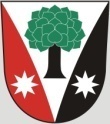 	Dřevěnice 56, 507 13 ŽelezniceVyřizuje:Lukavcová LudmilaDatum:2.4.2014Naše č.j.:49/2014/Luk 605 386 397 Mgr. Vrabec Dušan, 736 279 726 Lukavcová LudmilaDatové schránky: sska6siEmail: ou.drevenice@tiscali.czInternetové stránky: www.drevenice.orgVěc: Záměr směny pozemků v kat. území DřevěniceZastupitelstvo obce odsouhlasilo na svém zasedání dne 2. dubna 2014 záměr směny pozemků mezi obcí Dřevěnice a panem Vladimírem Adamem. Jedná se o tyto parcely:Parcela KN 1428 o výměře 0,8644 hatato parcela je ve vlastnictví pana Adama Vladimíra, bytem Fűgnerova 873, Vrchlabí 543 01.Parcela KN 1206/3 o výměře 0,8644 ha,která vznikla dle GP 407-16/2014 z parcely KN 1206/1tato parcela je ve vlastnictví Obce Dřevěnice, Dřevěnice 56 507 13.Obec Dřevěnice tímto oznamuje tento záměr o směně pozemků:Parcela KN 1428 přejde do vlastnictví obce Dřevěnice a nově vzniklá parcela KN 1206/3 přejde do vlastnictví pana Adama Vladimíra.             Mgr. Vrabec Dušan							starosta obce Dřevěnice